«Об утверждении стоимости услуг по погребению на 2022 год»В соответствии с Федеральным законом от 12.01.1996 № 8-ФЗ «О погребении и похоронном деле», Постановлением Правительства РФ от 27.01.2022 № 57 «Об утверждении коэффициента индексации выплат, пособий и компенсаций в 2022 году», руководствуясь Уставом поселка Березовка Березовского района ПОСТАНОВЛЯЮ:1.Утвердить перечень услуг по погребению, предоставляемых в соответствии со ст. 9, 10 Федерального закона от 12.01.1996 № 8 –ФЗ «О погребении и похоронном деле», согласно приложению №1.2.Утвердить стоимость услуг по погребению, предоставляемых в соответствии со 9, 10 Федерального закона от 12.01.1996 № 8-ФЗ «О погребении и похоронном деле»,постановлением Правительства РФ от 27.01.2022 № 57 «Об утверждении коэффициента индексации выплат, пособий и компенсаций в 2022 году», согласно приложению №2.3.Контроль за исполнением настоящего постановления возложить на главного специалиста администрации поселка Березовка по финансово-экономическим вопросам Е.А. Горшенину.4.Постановление вступает в силу в день, следующий за днем официального опубликования в газете «Пригород», подлежит размещению на сайте http://www.pgt-berezovka.ru и распространяет свое действие на правоотношения, возникшие с 01.02.2022.Глава поселка								С. А. СусловПриложение №1 к постановлению администрации поселка Березовка от 02.03.2022  № 114                  Перечень услуг по погребению предоставляемых в соответствии со ст. 9, 10 Федерального закона от 12.01.1996 № 8-ФЗ «О погребении и похоронном деле», а также требования, предъявляемые к их качествуПриложение № 2 к постановлению администрации поселка Березовка от 02.03.2022  № 114Стоимость услуг по погребению, предоставляемых в соответствии со ст. 9, 10 Федерального закона от 12.01.1996 № 8-ФЗ «О погребении и похоронном   деле»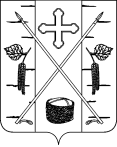 АДМИНИСТРАЦИЯ ПОСЕЛКА БЕРЕЗОВКАБЕРЕЗОВСКОГО РАЙОНА КРАСНОЯРСКОГО КРАЯПОСТАНОВЛЕНИЕп. Березовка«02» марта 2022г.							           № 114№ п/пПеречень услуг, гарантированных государством на безвозмездной основеТребование к качеству предоставляемых услуг11Оформление документов, необходимых для погребенияОформление медицинского заключения о смерти, свидетельства о смерти, справки для получения пособия2Облачение тела, умершего, не имеющего родственников либо законных представителей/ Предоставление и доставка гроба и других предметов, необходимых для погребенияТело умершего покрывают хлопчатобумажной тканью/ Изготовление гроба из строганного пиломатериала с обивкой наружной и внутренней сторон «вгладь» хлопчатобумажной тканью. Погрузка и доставка гроба в морг3Перевозка тела с гробом умершего (останками) на кладбищеПредоставление автокатафалка или другого специального автотранспорта для перевозки гроба с телом (останками) умершего на кладбище, погрузка гроба с телом умершего из морга в автокатафалк, снятие и пронос гроба с телом умершего к месту захоронения на кладбище4ПогребениеИзготовление могилы вручную на плановом участке в соответствии с планировкой кладбища, перенос тела умершего к месту захоронения, захоронение, оформление надмогильного холма, установка регистрационной таблички№ п/пПеречень услуг по погребениюСтоимость услуг(рублей)1Оформление документов, необходимых для погребения02Предоставление и доставка гроба и других предметов, необходимых для погребения/ Облачение тела умершего4 582,003Перевозка тела (останков) умершего на кладбище728,964Погребение3 046,66Итого стоимость услуг по погребениюИтого стоимость услуг по погребению8 357,62